Приложение №1 к технологической схемеЗаявлениеродителей (законных представителей) на предоставление информации об образовательных программах и учебных планах, рабочих программах учебных курсов, предметов, дисциплин (модулей), годовых календарных учебных графикахДиректору  ____________________________(наименование учреждения)  ____________________________________________________________________________(Ф.И.О. директора)родителя (законного представителя):Фамилия ______________________________Имя  __________________________________Отчество ______________________________Место регистрации:Нас.пункт_____________________________Улица ________________________________Дом _____ корп. ______ кв. ______________Телефон ______________________________ЗаявлениеПрошу предоставлять информацию об образовательных программах и учебных планах, рабочих программах учебных курсов, предметов, дисциплин (модулей), годовых календарных учебных графиках по которым производится обучение моего ребенка (сына, дочери) ____________________________________________________________________________,(фамилия, имя, отчество)обучающегося ___________________ класса, в электронном (письменном) виде по следующему  адресу электронной почты  (или почтовый адрес) ________________________________________________________________________ .  (адрес электронной почты или почтовый адрес)    __________________ "____" _________________ 20__ года          (подпись)Приложение № 1.1к технологической схемеДиректоруМуниципального казенного образовательного учреждения «СОШ №1» (наименование учреждения) Ахмедову Ахмеду Ахмедовичу(Ф.И.О. руководителя)Фамилия _Алиева______________________Имя _Али_________________________Отчество_Алиевича_______________________ул. Мира 99__________________(адрес, контактный телефон)__8-988-222-22-22_____________________ЗаявлениеПрошу предоставлять информацию об образовательных программах и учебных планах, рабочих программах учебных курсов, предметов, дисциплин (модулей), годовых календарных учебных графиках____по предмету «информатика» МКОУ СОШ №1______________,(уточнить характер запрашиваемой информации)по следующему адресу или по электронной почте:___ali@mail.ru_______________________________________.(адресили учетная запись электронной почты)           __________________ "_11___" ____11_____________ 2016года(подпись)Приложение № 2 к технологической схеме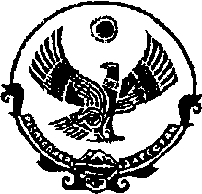 РЕСПУБЛИКА ДАГЕСТАНАДМИНИСТРАЦИЯ ГОРОДСКОГО ОКРУГА «ГОРОД ИЗБЕРБАШ»Управление образованием г.Избербаш368500, г.Избербаш, пл.Ленина 2,		тел.(8-87245) 2-41-13, факс 2-41-13№_______								от «_____»____________2016г.	     __________________________________________                                                                                                                                                                                               Ф.и.о. заявителя	________________________________________                                                                                                                                                                                                     Адрес заявителяУправление образованием г.Избербаш  по Вашему запросу сообщает, что ________________________________________________________________________________________________________________________________________________________________________________________________________________________________________________________________________________________________________________________________________________________________________________________________________________________________________________________________________________________________________________________________________________________________________________________________________________________________________________________________________________________________________________________________________________________________________________________________Начальник управления образованием г.Избербаш  _________________________Гаджиалиева Р.Х.Приложение № 2.1к технологической схемеРЕСПУБЛИКА ДАГЕСТАНАДМИНИСТРАЦИЯ ГОРОДСКОГО ОКРУГА «ГОРОД ИЗБЕРБАШ»Управление образованием г.Избербаш368500, г.Избербаш, пл.Ленина 2,		тел.(8-87245) 2-41-13, факс 2-41-13№_______								от «_____»____________2016г.	Магомедову А.М                                                                                                                                                                                                             Ф.и.о. заявителя                                                                          г.Избербаш ул.Акушинского, 30	Адрес заявителяУправление образованием г.Избербаш  по Вашему запросу сообщает, что  в МКОУ СОШ № 1,  5 «а» класс  обучается по программе ФГОС. (программа прилагается)	Начальник управления образованием г.Избербаш  _________________________Гаджиалиева Р.Х.Приложение № 3 к технологической схемеРЕСПУБЛИКА ДАГЕСТАНАДМИНИСТРАЦИЯ ГОРОДСКОГО ОКРУГА «ГОРОД ИЗБЕРБАШ»Управление образованием г.Избербаш368500, г.Избербаш, пл.Ленина 2,		тел.(8-87245) 2-41-13, факс 2-41-13№_______								от «_____»____________2016г.	     __________________________________________                                                                                                                                                                                               Ф.и.о. заявителя	________________________________________                                                                                                                                                                                                     Адрес заявителяУправление образованием г.Избербаш  по Вашему запросу сообщает, что  не может быть выдана информация, так как ________________________________________Начальник управления образованием г.Избербаш  _________________________Гаджиалиева Р.Х.Приложение № 3.1к технологической схемеРЕСПУБЛИКА ДАГЕСТАНАДМИНИСТРАЦИЯ ГОРОДСКОГО ОКРУГА «ГОРОД ИЗБЕРБАШ»Управление образованием г.Избербаш368500, г.Избербаш, пл.Ленина 2,		тел.(8-87245) 2-41-13, факс 2-41-13№_______								от «_____»____________2016г.	Магомедову А.М                                                                                                                                                                                                             Ф.и.о. заявителя                                                                          г.Избербаш ул.Акушинского, 30	Адрес заявителяУправление образованием г.Избербаш  по Вашему запросу сообщает, что  не может быть выдана информация, так как УО г.Избербаш не располагает такой информацией.Начальник управления образованием г.Избербаш  _________________________Гаджиалиева Р.Х.Раздел 1. Общие сведения о государственной ( муниципальной ) услугеРаздел 1. Общие сведения о государственной ( муниципальной ) услуге№ПараметрЗначение параметра / состояние1231.Наименование органа, предоставляющего услугуАдминистрация городского округа «город Избербаш» (далее - Управление образованием), "Многофункциональный центр предоставления государственных и муниципальных услуг" (далее - МФЦ)2.Номер услуги в федеральном реестре5401000100001477843.Полное наименование услуги«Предоставление информации об образовательных программах и учебных планах, рабочих  программах учебных курсов, предметов, дисциплин (модулей), годовых календарных учебных графиках".4.Краткое наименование услуги Предоставление информации об образовательных программах и учебных планах, рабочих  программах учебных курсов, предметов, дисциплин (модулей), годовых календарных учебных графиках".5.Административный регламент предоставления муниципальной услугиПостановление администрации города 04.03.2016 г. № 112 "О внесении изменений в административный  регламент предоставления управлением образования города Избербаша муниципальной услуги «Предоставление информации об образовательных программах и учебных планах, рабочих  программах учебных курсов, предметов, дисциплин (модулей), годовых календарных учебных графиках (в электронном виде)», утвержденный постановлением администрации города Избербаш от  28.04.2012г. № 440"
6.Перечень «подуслуг»нет7.Способы оценки качества предоставления муниципальной услугиПортал государственных и муниципальных услуг7.Способы оценки качества предоставления муниципальной услугиПортал государственных и муниципальных услуг7.Способы оценки качества предоставления муниципальной услугиРадиотелефонная связь7.Способы оценки качества предоставления муниципальной услугиТерминальные устройстваРаздел 2. Общие сведения о «подуслугах»Раздел 2. Общие сведения о «подуслугах»Раздел 2. Общие сведения о «подуслугах»Раздел 2. Общие сведения о «подуслугах»Раздел 2. Общие сведения о «подуслугах»Раздел 2. Общие сведения о «подуслугах»Раздел 2. Общие сведения о «подуслугах»Раздел 2. Общие сведения о «подуслугах»Раздел 2. Общие сведения о «подуслугах»Раздел 2. Общие сведения о «подуслугах»Раздел 2. Общие сведения о «подуслугах»Раздел 2. Общие сведения о «подуслугах»Раздел 2. Общие сведения о «подуслугах»Раздел 2. Общие сведения о «подуслугах»Раздел 2. Общие сведения о «подуслугах»Раздел 2. Общие сведения о «подуслугах»Раздел 2. Общие сведения о «подуслугах»Раздел 2. Общие сведения о «подуслугах»Раздел 2. Общие сведения о «подуслугах»Раздел 2. Общие сведения о «подуслугах»Раздел 2. Общие сведения о «подуслугах»Раздел 2. Общие сведения о «подуслугах»Раздел 2. Общие сведения о «подуслугах»Раздел 2. Общие сведения о «подуслугах»№Наименование "услуги"Срок предоставления в зависимости от условийСрок предоставления в зависимости от условийОснование  отказа в приеме документовОснование  отказа в предоставлении "услуги"Основания  приостановления предоставления "услуги"Срок приостановления предоставления "услуги"Плата за предоставление "подуслуги"Плата за предоставление "подуслуги"Плата за предоставление "подуслуги"Способ обращения за получением "услуги"Способ получения результата "услуги"№Наименование "услуги"При подаче заявления по месту жительства (месту нахождения юр. лица)При подаче заявления не по месту жительства (по месту обращения)Основание  отказа в приеме документовОснование  отказа в предоставлении "услуги"Основания  приостановления предоставления "услуги"Срок приостановления предоставления "услуги"Наличие платы (государственной пошлины)Реквизиты НПА, являющегося основанием для взимания платы (государственной пошлины)КБК для взимания платы (государственной пошлины), в том числе для МФЦСпособ обращения за получением "услуги"Способ получения результата "услуги"123456789101112131«Предоставление информации об образовательных программах и учебных планах, рабочих  программах учебных курсов, предметов, дисциплин (модулей), годовых календарных учебных графиках".10 рабочих дней со дня регистрации заявления10 рабочих дней со дня регистрации заявленияа) текст документа написан не разборчиво от руки или при помощи средств электронно-вычислительной техники;                      б) фамилия, имя и отчество (наименование) заявителя, его место жительства (место нахождения), телефон написаны не полностью;                                                                                                         в) в документах отсутствуют неоговоренные исправления;                                                                                                г) документы  исполнены карандашом.1.непредставление оригиналов документов, для сличения, если представленные копии не заверены нотариально;2. в заявлении не указана фамилия, имя, отчество, почтовый адрес заявителя или отсутствует его подпись;2) если запрашиваемая информация содержит персональные данные, согласие на передачу которых от субъекта персональных данных отсутствует;                                                                      3) установленных федеральными законами ограничений доступа к информации.нетнетнет__1.Управление образованием городскогоокруга «г.Избербаш»2. Многофункциональный центр предоставления государственных и муниципальных услуг;3. Почтовая связь1. Управление образованием городскогоокруга «г.Избербаш»2. Многофункциональный центр предоставления государственных и муниципальных услуг3. Почтовая связь.Раздел 3. Сведения о заявителях «подуслуги»Раздел 3. Сведения о заявителях «подуслуги»Раздел 3. Сведения о заявителях «подуслуги»Раздел 3. Сведения о заявителях «подуслуги»Раздел 3. Сведения о заявителях «подуслуги»Раздел 3. Сведения о заявителях «подуслуги»Раздел 3. Сведения о заявителях «подуслуги»Раздел 3. Сведения о заявителях «подуслуги»№ п/пКатегории лиц, имеющих право на получение  "услуги"Документ, подтверждающий правомочие заявителя соответствующей категории на получение "услуги"Установленные требования к документу, подтверждающему правомочие заявителя соответствующей категории на получение "услуги"Наличие возможности подачи заявления на предоставление "услуги" представителями заявителяИсчерпывающий перечень лиц, имеющих право на подачу заявления от имени заявителяНаименование документа, подтверждающего право подачи заявления от имени заявителяУстановленные требования к документу, подтверждающему право подачи заявления от имени заявителя123456781.Физическое лицо:1.1. родители (законные представители)1.Документ, удостоверяющий личность; 1.1.паспорт 1.3.временное удостоверение личности гражданина Российской Федерации по форме N2-П для граждан, утративших паспорт, а также для граждан, в отношении которых до выдачи паспорта проводится дополнительная проверка;1.3.паспорт иностранного гражданина или иного документа, установленного федеральным законом или признаваемого в соответствии с международным договором Российской Федерации;Оформляется на едином бланке для всей Российской Федерации на русском языке.Должен быть действительным на срок обращения за предоставлением услуги.Не  должен содержать подчисток, прописок, зачеркнутых слов и других исправлений.Не должен иметь повреждений, наличие которых не позволяет однозначно истолковать их содержание.имеется возможность подачи заявления на предоставление услуги представителями заявителядоверенное лицо  физического  лица, законный представительдоверенность  документ, удостоверяющий личность гражданина, свидетельство о рожденииРаздел 4. Документы, предоставляемые заявителем для получения  «подуслугиРаздел 4. Документы, предоставляемые заявителем для получения  «подуслугиРаздел 4. Документы, предоставляемые заявителем для получения  «подуслугиРаздел 4. Документы, предоставляемые заявителем для получения  «подуслугиРаздел 4. Документы, предоставляемые заявителем для получения  «подуслугиРаздел 4. Документы, предоставляемые заявителем для получения  «подуслугиРаздел 4. Документы, предоставляемые заявителем для получения  «подуслугиРаздел 4. Документы, предоставляемые заявителем для получения  «подуслуги№ п/пКатегория документа Наименование документов, которые предоставляет заявитель для получения "услуги"Количество необходимых экземпляров документа с указание подлинник /копияДокумент, предоставляемый по условиюУстановленные требования к документуФорма (шаблон) документаОбразец документа / заполнение документа123456781граждане, претендующие на предоставление государственной услуги, обратившиеся по месту жительства представляют в Управление образованием городского округа «г.Избербаш» , МФЦ заявление  о  информации об образовательных программах и учебных планах, рабочих программах учебных курсов, предметов, дисциплин (модулей), календарных учебных графиков.1. Заявление на начальника Управления образованием г.Избербаш1 экз. подлинник, формирование в делообязательныйПри заполнении заявления не допускается использование сокращенных слов и аббревиатур. Ответы на содержащиеся в заявлении вопросы должны быть конкретными и исчерпывающими.Приложение № 1 к технологической схемеПриложение № 1.1 к технологической схеме2Документ, удостоверяющий личность заявителя1.Документ, удостоверяющий личность; 1.1.паспорт 1.3.временное удостоверение личности гражданина Российской Федерации по форме N2-П для граждан, утративших паспорт, а также для граждан, в отношении которых до выдачи паспорта проводится дополнительная проверка;1.3.паспорт иностранного гражданина или иного документа, установленного федеральным законом или признаваемого в соответствии с международным договором Российской Федерации;1 подлинник /1 копия (формирование в дело)Действия:1)Проверка  на соответствие установленным требованиям;2)Снятие копии с оригинала;3)Формирование в делообязательныйОформляется на едином бланке для всей Российской Федерации на русском языке.Должен быть действительным на срок обращения за предоставлением услуги.Не  должен содержать подчисток, прописок, зачеркнутых слов и других исправлений.Не должен иметь повреждений, наличие которых не позволяет однозначно истолковать их содержание.НетНетРаздел 5. Документы и сведения, получаемые посредством межведомственного информационного взаимодействияРаздел 5. Документы и сведения, получаемые посредством межведомственного информационного взаимодействияРаздел 5. Документы и сведения, получаемые посредством межведомственного информационного взаимодействияРаздел 5. Документы и сведения, получаемые посредством межведомственного информационного взаимодействияРаздел 5. Документы и сведения, получаемые посредством межведомственного информационного взаимодействияРаздел 5. Документы и сведения, получаемые посредством межведомственного информационного взаимодействияРаздел 5. Документы и сведения, получаемые посредством межведомственного информационного взаимодействияРеквизиты актуальной технологической карты межведомственного взаимодействияНаименование запрашиваемого документа (сведения)Перечень и состав сведений, запрашиваемых в рамках межведомственного информационного взаимодействияНаименование органа (организации), направляющего (ей) межведомственный запросНаименование органа (организации), в адрес которого(ой) направляется межведомственный запросSID электронного сервисаСрок осуществления межведомственного информационного взаимодействияФорма (шаблон) межведомственного запросаОбразец заполнения формы межведомственного запроса123456789нетнетнетнетнетнетнетнетнетРаздел 6. Результат     услуги Раздел 6. Результат     услуги Раздел 6. Результат     услуги Раздел 6. Результат     услуги Раздел 6. Результат     услуги Раздел 6. Результат     услуги Раздел 6. Результат     услуги Раздел 6. Результат     услуги Раздел 6. Результат     услуги №Документ/ документы, являющиеся результатом муниципальной услуги Требования к документу/документам, являющимся результатом муниципальной услуги Характеристика результатов (положительный/ отрицательный)Форма документа/документов, являющимся результатом муниципальной услугиОбразец документа/документов, являющимся результатом муниципальной услуги Способ получения результатаСрок хранения невостребованных заявителем результатовСрок хранения невостребованных заявителем результатов№Документ/ документы, являющиеся результатом муниципальной услуги Требования к документу/документам, являющимся результатом муниципальной услуги Характеристика результатов (положительный/ отрицательный)Форма документа/документов, являющимся результатом муниципальной услугиОбразец документа/документов, являющимся результатом муниципальной услуги Способ получения результатаВ органеВ МФЦ1234567891 Официальное письмо с информациейИнформация на официальном бланке Управления образованием, подписанная начальником, либо лицом его замещающимположительныйПриложение № 2к технологической схемеПриложение № 2.1к технологической схеме1. Управление образованием г.Избербаш2.Многофункциональный центр предоставления государственных и муниципальных услуг3. Почтовая связь1 год30 календарных дней (за исключением праздничных дней)2 Официальное письмо с информациейИнформация на официальном бланке Управления образованием, подписанная начальником, либо лицом его замещающимотрицательныйПриложение № 3к технологической схемеПриложение № 3.1 к технологической схеме1. Управление образованием г.Избербаш2.Многофункциональный центр предоставления государственных и муниципальных услуг3. Почтовая связь1 год30 календарных дней (за исключением праздничных дней)Раздел 7.  Технологические процессы предоставления  «подуслуги»Раздел 7.  Технологические процессы предоставления  «подуслуги»Раздел 7.  Технологические процессы предоставления  «подуслуги»Раздел 7.  Технологические процессы предоставления  «подуслуги»Раздел 7.  Технологические процессы предоставления  «подуслуги»Раздел 7.  Технологические процессы предоставления  «подуслуги»Раздел 7.  Технологические процессы предоставления  «подуслуги»Раздел 7.  Технологические процессы предоставления  «подуслуги»Раздел 7.  Технологические процессы предоставления  «подуслуги»Раздел 7.  Технологические процессы предоставления  «подуслуги»Раздел 7.  Технологические процессы предоставления  «подуслуги»№ п/пНаименование процедуры процессаОсобенности исполнения процедуры процессаСроки исполнения процедуры (процесса)Сроки исполнения процедуры (процесса)Исполнитель процедуры процессаИсполнитель процедуры процессаРесурсы, необходимые для выполнения процедуры процессаРесурсы, необходимые для выполнения процедуры процессаФормы документов, необходимые для выполнения процедуры процессаФормы документов, необходимые для выполнения процедуры процесса123445566771Прием, регистрация заявления и документов Специалист: а) осуществляет прием документов, проверяет соответствие сведений, указанных в заявлении, представленным документам; регистрирует пакет документов в журнале регистрации заявлений граждан; б) проверяет соответствие копий представленных документов оригиналам, заверяет их. Удостоверяется, что документы не имеют серьезных повреждений, наличие которых не позволяет однозначно истолковать их содержание, документы в установленных законодательством случаях скреплены печатями, имеют надлежащие подписи. При установлении недостатков в оформлении документов специалист отдела УО  уведомляет МФЦ о наличии препятствий для принятия документов, объясняет  содержание выявленных недостатков и предлагает принять меры по их устранению. Если недостатки, препятствующие приему документов, исправимы в ходе приема, они устраняются незамедлительно; в) выдает заявителю, сотруднику МФЦ расписку в получении документов. Специалист "МФЦ"  ответственное за прием документов: -проверяет документ, удостоверяющий личность заявителя;- проверяет правильность оформления заявителем заявления и правильность оформления документов. 
- документы не исполнены карандашом;
- документы не имеют серьезных повреждений, наличие которых не позволяет однозначно истолковать их содержание.-  проверяет  срок действия документов.
 - сверяет  представленные экземпляры оригиналов и копий документов друг с другом и заверяет их печатью после проверки соответствия копий оригиналу, после чего оригинал возвращается заявителю; Специалист МФЦ ответственный за обработку документов  в течение 2 рабочих дней со дня поступления документов:
- проверяет комплектность документов в соответствии  с перечнем, указанным в настоящей технологической схеме, в разделе 4 и передает курьеру.-курьер передает пакет документов в ОИВ по реестру;2 дня2 дня1.Управление образованием г.Избербаш2.Многофункциональный центр предоставления государственных и муниципальных услуг1.Управление образованием г.Избербаш2.Многофункциональный центр предоставления государственных и муниципальных услуг11Прием, регистрация заявления и документов Прием, регистрация заявления и документов 2Оформление информации, являющейся результатом предоставления муниципальной услугиПодготовка информации, являющейся результатом  предоставления муниципальной услуги, ответственный исполнитель готовит ответ (в письменной форме) 5                                                                                        рабочих дней 5                                                                                        рабочих дней1.Управление образованием г.Избербаш2.Многофункциональный центр предоставления государственных и муниципальных услуг;3. Почтовая связь1.Управление образованием г.Избербаш2.Многофункциональный центр предоставления государственных и муниципальных услуг;3. Почтовая связьНаличие необходимого оборудования (принтер, сканер, МФУ)Наличие необходимого оборудования (принтер, сканер, МФУ)3Регистрация и выдача заявителю документа - результата предоставления услугиРегистрация и выдача  информации о предоставлении муниципальной услуги, ответственный исполнитель выдает информацию специалисту МФЦ1 день1 день1.Управление образованием г.Избербаш2.Многофункциональный центр предоставления государственных и муниципальных услуг;3. Почтовая связь1.Управление образованием г.Избербаш2.Многофункциональный центр предоставления государственных и муниципальных услуг;3. Почтовая связьТехнологическое обеспечение, наличие необходимого оборудования (принтер, сканер, МФУ)Технологическое обеспечение, наличие необходимого оборудования (принтер, сканер, МФУ)Регистрация и выдача заявителю документа - результата предоставления услугиРегистрация и выдача заявителю документа - результата предоставления услуги         4Выдача заявителю результата предоставления услуги или отказа в предоставлении услуги.специалист МФЦ уведомляет заявителя о готовности результата запрашиваемой услуги, выдает уведомление  заявителю.2 рабочих дня1.Управление образованием г.Избербаш2.Многофункциональный центр предоставления государственных и муниципальных услуг;1.Управление образованием г.Избербаш2.Многофункциональный центр предоставления государственных и муниципальных услуг;Оборудование (компьютеры, средства электронно-вычислительной техники, средства электронного информирования, средства связи, включая Интернет, оргтехника), канцелярские принадлежности, информационные и справочные материалы, стулья и столыОборудование (компьютеры, средства электронно-вычислительной техники, средства электронного информирования, средства связи, включая Интернет, оргтехника), канцелярские принадлежности, информационные и справочные материалы, стулья и столы Нет  Нет Раздел  8.  Особенности  предоставления  «подуслуги»  в электронной формеРаздел  8.  Особенности  предоставления  «подуслуги»  в электронной формеРаздел  8.  Особенности  предоставления  «подуслуги»  в электронной формеРаздел  8.  Особенности  предоставления  «подуслуги»  в электронной формеРаздел  8.  Особенности  предоставления  «подуслуги»  в электронной формеРаздел  8.  Особенности  предоставления  «подуслуги»  в электронной формеСпособ получения заявителем информации о сроках и порядке предоставления услугиСпособ записи на прием в органСпособ формирование запроса на предоставление подуслугиСпособ приема и регистрации органом, предоставляющем услугу, запроса и иных документов, необходимых для предоставления муниципальной услуги Способ оплаты заявителем государственной пошлины или иной платы, взимаемой за предоставления муниципальной услугиСпособ получения сведений о ходе выполнения запроса о предоставлении муниципальной услуги Способ подачи жалобы на нарушение порядка предоставления муниципальной услуги  и досудебного (внесудебного) обжалования решений и действий (бездействия) органа в процессе получения муниципальной услуги 12345671. Официальный сайт 2. Единый портал государственных и муниципальных услугнетнетНе требуется предоставление заявителем документов на бумажном носителе-      -Электронная почта заявителяЭлектронная почта: i_gorono@mail.ru/